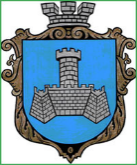 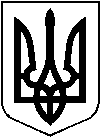 УКРАЇНАВІННИЦЬКОЇ ОБЛАСТІМІСТО ХМІЛЬНИКРОЗПОРЯДЖЕННЯМІСЬКОГО ГОЛОВИВід « 17» вересня  2021 року                                                                №468  - рПро  підготовку та  проведеннясвяткових заходів з нагоди  відзначення 659-ї річниці першої письмової                                                                                                                                                                                                                                                                                                                                                                                                                                                                                                                                                                                                                                                                                                                                                                                                                                                                                                                                                                                                                                                                                                                                                                                                                                                                                                                                                                                                                                                                                                                                                                                                                                                                                                                                                                                                                                                                                                                                                                                                                                                                                                                                                                                                                                                                                                                                                                                                                                                                                                                                                                                                                                                                                                                                                                                                                                                                                                                                                                                                                                                                                                                                                                                                                                                                                                                                                                                                                                                                                                                                                            згадки  про місто ХмільникЗ метою забезпечення відповідальної організації і проведення у місті Хмільнику святкових заходів із нагоди відзначення 659-ї річниці першої письмової згадки  про місто Хмільник, на виконання Міської програми розвитку культури та духовного відродження Хмільницької міської територіальної громади на  2019-2021 роки, зі змінами, затвердженої рішенням 53 сесії міської ради 7 скликання від 19.10.2018р., враховуючи санітарно - епідеміологічну ситуацію на території Хмільницької міської територіальної громади, керуючись ст. ст. 42, 59  Закону України «Про місцеве самоврядування в Україні» :Провести  25  вересня  2021 року (враховуючи епідеміологічну ситуацію в країні) на  території міського парку культури та відпочинку ім. Т.Г. Шевченка  святкові заходи  з нагоди 659- річниці першої  письмової згадки  про місто Хмільник  /далі заходи/.Утворити організаційний комітет із підготовки та проведення святкових заходів з нагоди  відзначення  659-ї річниці першої письмової      згадки  про місто Хмільник (надалі – Оргкомітет)  згідно з  Додатком 1.Затвердити план  із підготовки та  проведення святкових заходів з нагоди  відзначення  659-ї річниці першої письмової згадки  про місто Хмільник згідно з Додатком 2.Затвердити кошторис витрат  із підготовки та  проведення святкових заходів з нагоди  відзначення  659-ї річниці першої письмової згадки  про місто Хмільник згідно з  Додатком 3.Контроль за виконанням цього розпорядження покласти на заступника міського голови з питань діяльності виконавчих органів міської ради   Сташка А.В., супровід на начальника відділу культури і туризму Хмільницької міської ради  Цупринюк Ю.С.Міський голова			               Микола ЮРЧИШИН С. МаташА. СташкоЮ. ЦупринюкН. МазурН. БуликоваДодаток  1до розпорядження міського головивід 17 вересня  2021р.№468-рС К Л А ДОРГАНІЗАЦІЙНОГО КОМІТЕТУ із підготовки та  проведення святкових заходів з нагоди  відзначення  659-ї річниці першої письмової   згадки  про місто ХмільникМіський голова			               Микола ЮРЧИШИН Додаток  2до розпорядження міського головивід 17  вересня  2021р.№468-рПЛАНіз підготовки та  проведення святкових заходів з нагоди  відзначення  659-ї річниці першої письмової згадки  про місто ХмільникМіський голова			               Микола ЮРЧИШИН Додаток  3до розпорядження міського головивід 17   вересня 2021р.№468_-рКОШТОРИС ВИТРАТіз підготовки та  проведення святкових заходів з нагоди  відзначення  659-ї річниці першої письмової згадки  про місто ХмільникМіський голова			                 Микола ЮРЧИШИН СТАШКОАндрій ВолодимировичСТАШКОАндрій Володимировичзаступник міського голови з питань діяльності виконавчих органів міської ради, голова ОргкомітетуМАТАШСергій ПетровичЗАГІКАВолодимир МихайловичМАТАШСергій ПетровичЗАГІКАВолодимир Михайловичкеруючий справами виконавчого комітету міської ради, заступник голови Оргкомітетузаступник міського голови з питань діяльності виконавчих органів міської радиЦУПРИНЮКЮлія Степанівна ЦУПРИНЮКЮлія Степанівна начальник відділу культури і туризму Хмільницької міської ради, секретар ОргкомітетуОЛІХ Віталій Васильович ОЛІХ Віталій Васильович начальник  Управління освіти, молоді та спорту Хмільницької міської радиМАЗУР Наталя Петрівна ПРОКОПОВИЧ Ольга Дмитрівна МАЗУР Наталя Петрівна ПРОКОПОВИЧ Ольга Дмитрівна начальник відділу інформаційної діяльності та комунікацій із громадськістю міської радиначальник загального відділу міської ради ДОНЧЕНКО                 Олександр Васильович           ДОНЧЕНКО                 Олександр Васильович           в.о. директора КЗ «Будинок культури»  Хмільницької міської радиРОМАНЮКВалерій Олександрович РОМАНЮКВалерій Олександрович начальник  Хмільницького відділення поліції Калинівського відділу поліції ГУНП у Вінницькій області /за згодою/ПРОКОПОВИЧ Юрій Іванович ПРОКОПОВИЧ Юрій Іванович начальник КП «Хмільниккомунсервіс» Хмільницької  міської  ради ФРАНЧУКАндрій МиколайовичЛУЦЕНКО  Наталя Вікторівна ТИМОШЕНКО Ірина ЯрославівнаКОЛОМІЄЦЬ   Микола Петрович ДЕМ’ЯНЮК Анатолій Якович ТИТУЛААндрій ПетровичШКАТЮКТетяна СергіївнаБИЧОКГанна МихайлівнаМАТВІЮКНаталя ВасилівнаСУХИЙМикола ОлексійовичОСТАПЧУК	Світлана ГригорівнаМАЛІНОВСЬКА Валентина Іванівна ФРАНЧУКАндрій МиколайовичЛУЦЕНКО  Наталя Вікторівна ТИМОШЕНКО Ірина ЯрославівнаКОЛОМІЄЦЬ   Микола Петрович ДЕМ’ЯНЮК Анатолій Якович ТИТУЛААндрій ПетровичШКАТЮКТетяна СергіївнаБИЧОКГанна МихайлівнаМАТВІЮКНаталя ВасилівнаСУХИЙМикола ОлексійовичОСТАПЧУК	Світлана ГригорівнаМАЛІНОВСЬКА Валентина Іванівна в.о. директора КПНЗ Хмільницька школа мистецтвдиректор ЦДЮТначальник  управління праці та соціального захисту населення міської радидиректор ДНЗ «Професійний ліцей сфери та послуг» м. Хмільникадиректор ДПТНЗ «Хмільницький аграрний центр  професійно – технічно освіти»староста сіл: с. Соколова, с. Березна, с. Крупин,                       с. Чудинівці, с. Куманівці (з центром у селі Соколова)староста сіл:  с. Великий Митник, с. Філіопіль, с. Будків, с. Малий Митник,  с.Кушелівка(з центром у селі Великий Митник)староста сіл:   с. Лозова, с. Педоси, с. Вуглис. Гулі, с. Думенки, с. Лелітка, с. Вербівка,                           с. Крутнів (з центром у селі Лозова)староста сіл: с. Кривошиї, с. Колибабинці,                     с. Сьомаки, с. Сербанівка, с. Білий Рукав                         (з центром у селі Кривошиї)староста сіл: с. Широка Гребля, с. Голодьки,            с. Стара Гута (з центром у селі Широка Гребля)староста сіл:  с. Кожухів, с. Лісне, селище Красносілка,  с. Теси, с. Іванівці, с. Лука, с. Осічок, с. Шевченка,  с. Лисогірка, с. Медведівка (з центром у селі Кожухів)староста сіл:   с. Порик, с. Курилівка, с. Томашпіль,                      с. Журавне, с. Олександрівка (з центром у селі Порик)№Назва заходуНазва заходуВідповідальний за виконанняВідповідальний за виконанняЧас/місце проведенняСвяткова розмова міського голови з учнівською молоддюСвяткова розмова міського голови з учнівською молоддюОліх В.В.Оліх В.В.09:00 год. – 10:00 год. міська рада Офіційний прийом для міст-побратимів, запрошених представників делегацій, активу містаОфіційний прийом для міст-побратимів, запрошених представників делегацій, активу містаПідвальнюк Ю.Г. Підвальнюк Ю.Г. 11:00 год. – 13:00 год. міська радаСупровід офіційних делегацій духовими колективами Супровід офіційних делегацій духовими колективами Тимошенко І.Я.Донченко О.В.Тимошенко І.Я.Донченко О.В.13:00 год. – 13:30 год. міська рада – парк Краєзнавча екскурсія містом для представників офіційних делегацій міст – партнерів Краєзнавча екскурсія містом для представників офіційних делегацій міст – партнерів Пацанівська Н.М.Пацанівська Н.М.13:30 год. – 15:00 год. парк – КЗ «Історичний музей м. Хмільника» Міський парк культури та  відпочинку ім. Т.Г. ШевченкаМіський парк культури та  відпочинку ім. Т.Г. ШевченкаМіський парк культури та  відпочинку ім. Т.Г. ШевченкаМіський парк культури та  відпочинку ім. Т.Г. ШевченкаМіський парк культури та  відпочинку ім. Т.Г. ШевченкаМіський парк культури та  відпочинку ім. Т.Г. ШевченкаПоказ спецтехніки та спецзасобів екстерних, аварійних служб   та військової частиниЦупринюк Ю.С.13:00год. – 18:00 год. (автостоянка)13:00год. – 18:00 год. (автостоянка)Зустріч гостей  - виступ нагородного аматорського духового оркестру КЗ «Будинок культури» та зразкового духового оркестру КЗ «Будинок культури»Бойко В.Д.Бахновський В.Ф.Бойко В.Д.Бахновський В.Ф.15:00 год. – 16:30 год. Розміщення  інсталяцій від КЗ «Історичний музей м. Хмільника» та КЗ «Історичний музей  ім. Василя Порика»Пацанівська Н.М.Маценко Т. М.Пацанівська Н.М.Маценко Т. М.14:00 год. – 18:00 год. вхід до центральної алеї парку Розміщення святкових світлиць Старости Куцкір О.В.Донченко О.В.Дем’янюк А.Я.Тимошенко І.Я.Коломієць М.П.Оліх В.В.Старости Куцкір О.В.Донченко О.В.Дем’янюк А.Я.Тимошенко І.Я.Коломієць М.П.Оліх В.В.14:00 год. – 18:00 год. центральна алея паркуПроведення майстер класів:декоративне плетіння волосся;розпис тіла аквагримом;картин з глітеру.Кузмінська Н.К.Кузмінська Н.К.15:00 год. – 18:00 год. Танцювальний майданчик Анімаційно – розважальна концертна програмаФранчук А.М.Франчук А.М.15:00 год.  – 16:30 год. алея біля фонтану «Дельфін»Встановлення фото – зони Луценко Н.В.Луценко Н.В.14:00 год. біля великої сцени«FREE FOOD»Тендерис О.В.Підвальнюк Ю.Г.Тендерис О.В.Підвальнюк Ю.Г.15:00 год. – 18:00 год. галявина біля «Радонової молекули»Урочиста церемонія відкриття свята
(привітання представників влади, почесних гостей та нагородження), концертна програмаЦупринюк Ю.С.Крамар Л.В.Стукан В.П.Донченко О.В.Франчук А.М.Цупринюк Ю.С.Крамар Л.В.Стукан В.П.Донченко О.В.Франчук А.М.16:00-велика сценаКонцертна програма за участі учнів школи мистецтв, творчих колективів та місцевих аматорів сцениЦупринюк Ю.С.Крамар Л.В.Стукан В.П.Донченко О.В.Франчук А.М.Цупринюк Ю.С.Крамар Л.В.Стукан В.П.Донченко О.В.Франчук А.М.17:00 год. – 18:30 год. велика сценаСвяткова концертна програма від музичного гостя свята гурту  «DRAFT»Цупринюк Ю.С.Крамар Л.В.Стукан В.П.Донченко О.ВЦупринюк Ю.С.Крамар Л.В.Стукан В.П.Донченко О.В19:30 год. велика сценаПроведення «Кубку мера зі змішаних єдиноборств ММА»Пачевський В.Г.Цупринюк Ю.С.Пачевський В.Г.Цупринюк Ю.С.26.09.2021 року 14:00 год. парк №з/пНазва видатків К-сть(шт.)Ціна/грн.КФКВКЕКВСума, грн.Кубок10250101408222822 500Біг борд195010140822282950Банер (10*1.2)14 500101408222824 500Банер «Герб міста»13 6003 600Банер «Хмільник – територія здоров’я і позитивних вражень» (6*3)14 100101408222824 100Фартух «З Днем міста!»40145101408222825 800Кепка «ХМІЛЬНИК близький кожному»401004 000Банер «ХМІЛЬНИК близький кожному» (6*5)18 200101408222828 200Прапорці «ВІТАЄМО! Міський голова Микола ЮРЧИШИН» 2 5003101408222827 500Повітряні кульки «З Днем міста»1 0003101408222823 000Палички для повітряних кульок 1 0002101408222822 000Подарунковий набір 300491014082228214 700РАЗОМ 60 850